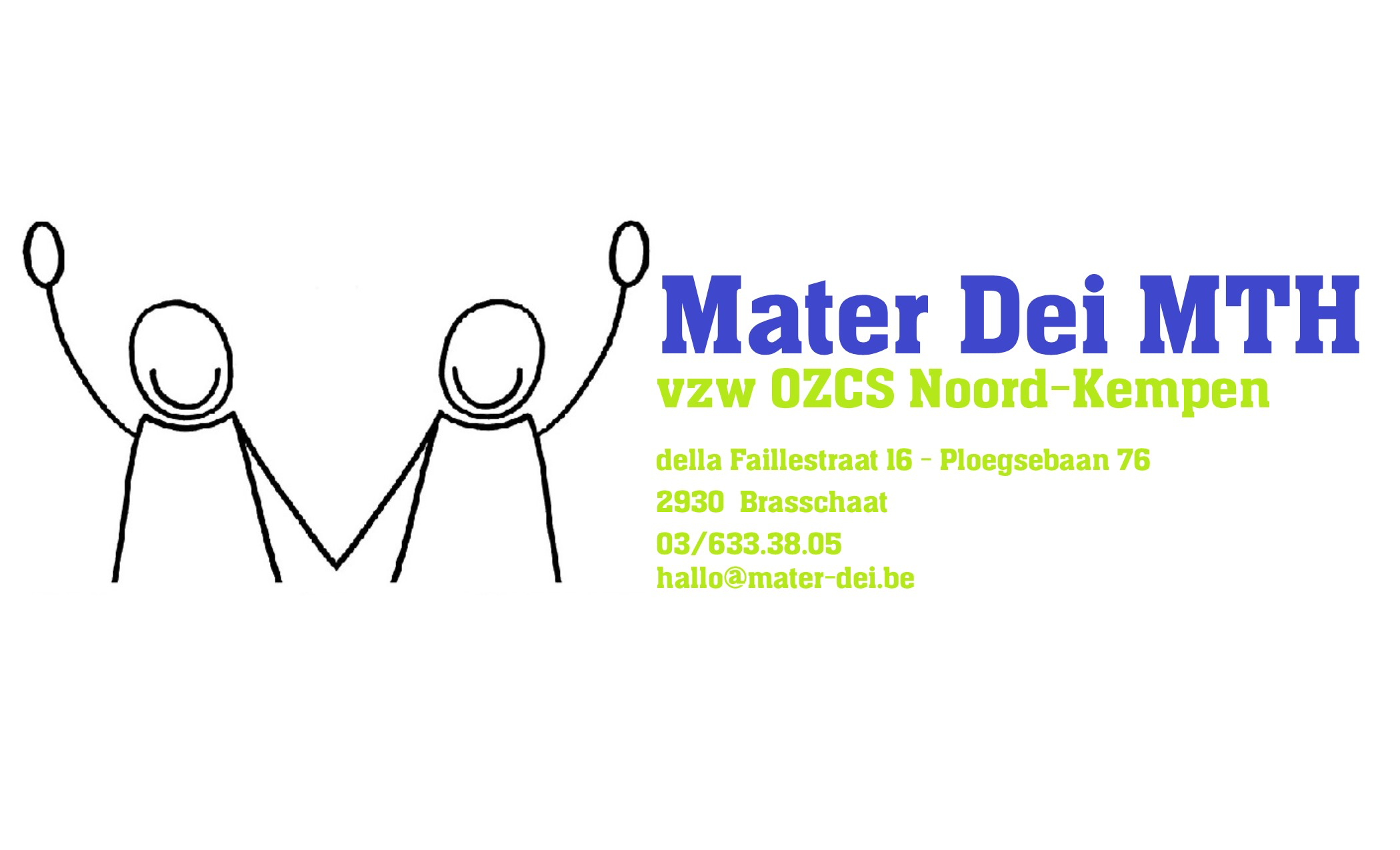 Begin van het schooljaar en hervatting van de lessen:Maandag 2 september 2019Vrije dagen van het eerste trimesterVrijdag 11 oktober 2019 (vrije keuzedag)Maandag 21 oktober 2019 (pedagogische studiedag)Maandag 11 november 2019 (Wapenstilstand)Herfstvakantie       Maandag 28 oktober 2019 t.e.m. zondag 3 november 2019KerstvakantieMaandag 23 december 2019 t.e.m. zondag 5 januari 2020Vrije dagen van het tweede trimesterMaandag 27 januari 2020 (vrije keuzedag)Woensdag 5 februari 2020 (pedagogische studiedag)KrokusvakantieMaandag 24 februari 2020 t.e.m. zondag 1 maart 2020PaasvakantieMaandag 6 april 2020 t.e.m. zondag 19 april 2020Vrije dagen van het derde trimesterVrijdag 1 mei 2020 (Dag van de Arbeid)Donderdag 21 mei 2020 (O.H.-Hemelvaart)Vrijdag 22 mei 2020 (brugdag)Maandag 1 juni 2020 (Pinstermaandag)Dinsdag 2 juni 2020 (pedagogische studiedag)De zomervakantie start op woensdag 1 juli 2020